Chapelgreen Primary School – Home Learning Activities for Primary 2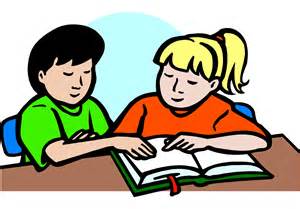 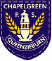 Spelling, Reading, Maths and Topic to be completed each day – please put a date and title at the top of any jotter work.Please post all work onto teams each day by uploading/taking a picture or email to: gw11coylealexia@glow.sch.ukOn Tuesday’s please email your work to Miss Meechan at: gw17meechanalison@glow.sch.uk DaySpellingReadingMathsOtherMondayTuesdayWednesdayThursdaySpelling – Revision wh and phWatch this alphablocks video on wh and ph phonemes.https://www.youtube.com/watch?v=DPMDT-sL6l0TaskPractice wh and ph words by completing the worksheet on the blog named:Thursday P2 Spelling Study LadderAccess Study ladder and read your reading book and answer the questions. Red Group: Wash your hands Dan(Tricky words: dirty turns soap rinses dries)Task: There are six stages of washing your hands. Draw a picture and write a sentence for each stage. Start with:Turn the tap onGreen Group: When I was a baby (Tricky words: picture takenbefore grown)Task: Draw and picture and write a sentence for all the things Mum does for the baby. Monday MoneyLearningI can make different amounts using different coins. When we have lots of coins and we are paying for something, we try to use as little coins as possible. For example: Making 6p - 1p 1p 1p 1p 1p 1p 2p 2p 2p 5p 1p The best way if you have it is the 5p and the 1p because it is using the least amount of coins. Have a practice making different amounts with different coins. Task – Worksheet on the blog:Red Group:Monday P2 Red Group Maths Green Group:Monday P2 Green Group MathTopic - CastlesLearningI can design a Coat of ArmsPeople who lived in castles had a Coat of Arms with its own unique design. It helped other knights and soldiers know who their friends were and who their enemies were. Watch this video on a Coat of ArmsWhat is a Coat of Arms?Design your own Coat of Arms that would suit your family.You can find a template on the blog named:Thursday Coat of Arms designFridayCheck in – whole class10:00 amStory Writing – Letter WritingI can write a letterWrite a letter to someone you haven’t seen in a while. It’s been a strange time where we might not be seeing our families and friends. I bet someone close to you would love to get a letter from you telling them how much you miss them. You could tell them what you’ve been doing to keep busy and what you miss about them. Maybe you could make a plan for what you’re going to do next time you see them.  *** Remember capital letters full stops and finger spaces.Story WritingHere is an example but you can write anything you want to. Dear………………….,How are you? I miss you. I miss when we could play every day after school.Last week I had a movie night with my family. It was fun. Next time we meet up let’s play our favourite game.Love from,  …………………………..Maths – MoneyLearningI can make different amounts using different coins. Watch this clip about making an amount in different ways.https://www.bbc.co.uk/bitesize/topics/zp8dmp3/articles/zcrq2p3Task – Worksheet on the blog:Red Group – Friday P2 Red Group MathsGreen Group – Friday P2 Green Group MathsGamePlay money games on Topmarks Maths Games. Send a picture of the game you choose to play.https://www.topmarks.co.uk/maths-games/5-7-years/moneyChinese New YearLearningThis week, millions of people will be celebrating Chinese New Year. It will be marked by communities all over the world.People will eat lots of food, enjoy fireworks, wear special clothes and hang red lanterns to mark the occasionWatch this video on Newsround to see what Chinese New Year is all about:https://www.bbc.co.uk/newsround/38668427Task Now design your own dragon to bring you good luck for Chinese New Year. There is a template on the blog named: Friday Chinese New Year Dragon